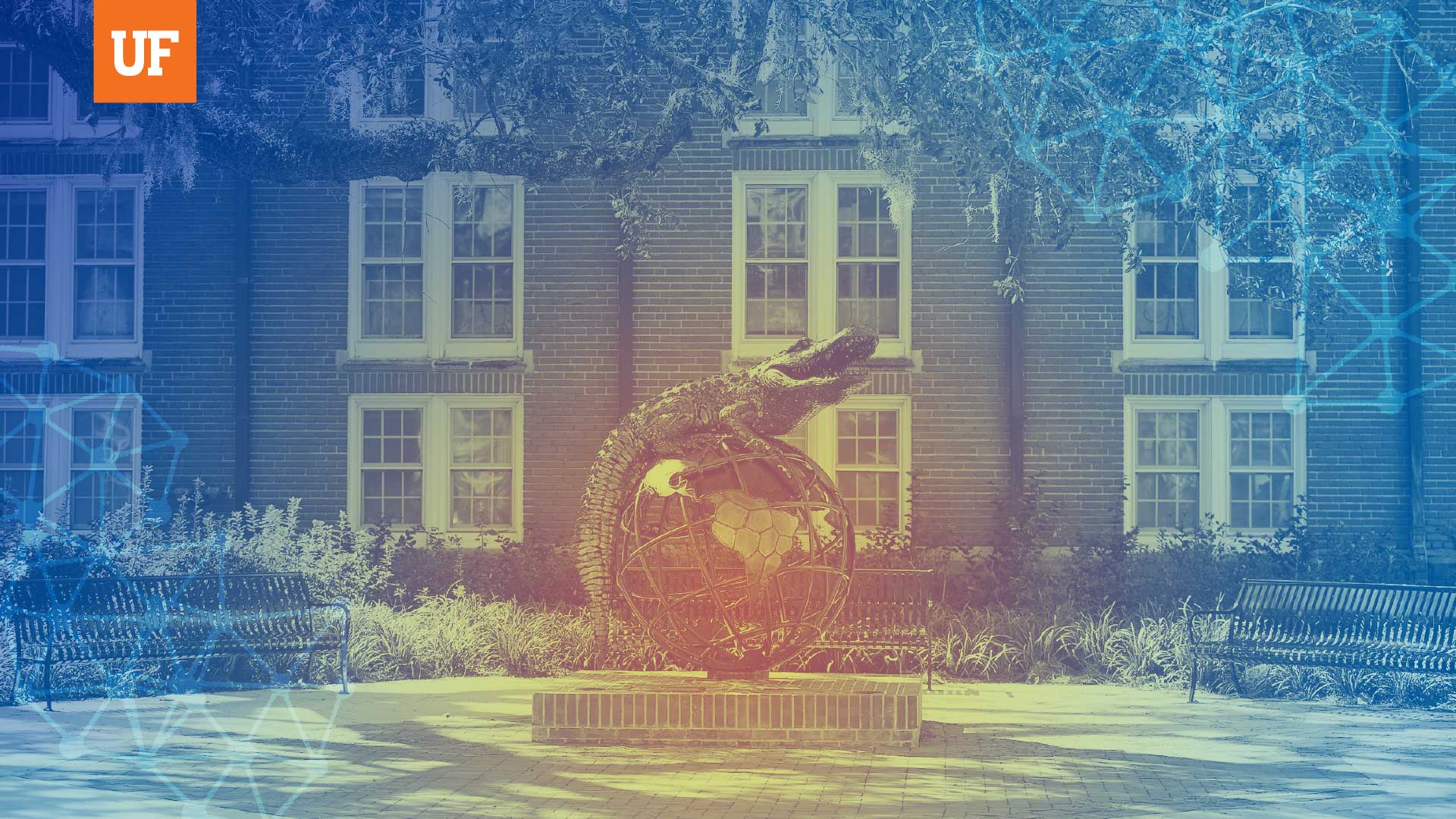 BACKGROUND Here is where you should provide some context for your project. This should include the aim/vision for the laboratory you work in, and a brief literature review in order to demonstrate you understand how your project fits and/or contributes to the research field. If applicable, you can also discuss how your project contributes to a graduate student mentor’s work. OTHER SECTION HEADERS TO CONSIDERYou are not required to use all headers listed below in Section 2. This is a list of suggestions based on typical headings used in scientific reporting. It is at your discretion to use the most appropriate combination of headings, please consult with you graduate student mentor and/or PI.2.1 Materials and Methods2.2 Data Collection2.3 Data Analysis2.4 Results2.5 Discussion2.6 Conclusions2.7 Future Work2.8 Design Parameters2.9 Prototype Development2.10 Design Testing2.11 Design Validation and Verification2.12. Limitations2.13 AcknowledgementsREFERENCESREFLECTIONPlease reflect on your EGN 4912 experience; perhaps new knowledge gained and skills acquired. This can be written in first person. Upon review, the Undergraduate Academic Team should be able to observe student’s activities in active research, and that the content in this final report aligns with information provided in the student’s registration form and plan of study form.